	Три причины, по которым я выписываю 							рецепт «на велосипед»!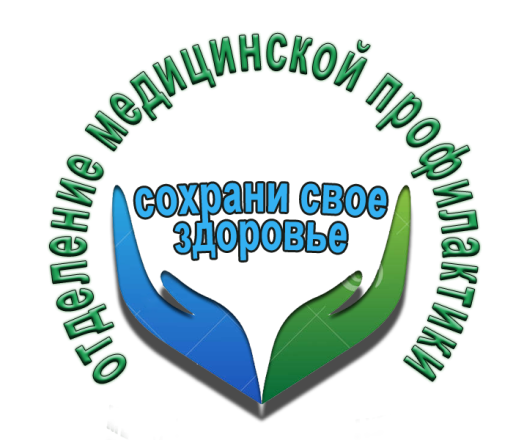 1.Езда на велосипеде улучшает работу легких, сердца, пищеварительного тракта, снижает риск развития артрозов и артритов в 4 раза!  Доказано научно!2. Исследование, проведенное финскими учеными, показало, что  езда на велосипеде и именно  на работу,   снижает риск возникновения рака у мужчин  почти в 2 раза! Другие исследования показали, что женщины, регулярно ездящие на велосипеде, имеют вероятность рака груди ниже на 34 %. Делайте выводы!3.Езда на велосипеде  поможет Вам  заменит  вредную зависимость - курение, алкоголь, переедание на позитивные эмоции.Вы станете более счастливым и более здоровым без докторов! Плохая погода, настроение, старенький велосипед -  не противопоказание!!!!Рецепт выписывается  всем, без ограничений!И  еще - я точно знаю, что  доберусь до работы быстрее, чем те, кто будет стоять в пробках, в своих автомобилях! Это я, как доктор, Вам говорю.Так что, поехали 18 мая на работу на велосипеде! Участковый терапевт ГУЗ «Липецкая РБ» Максим Подлесных.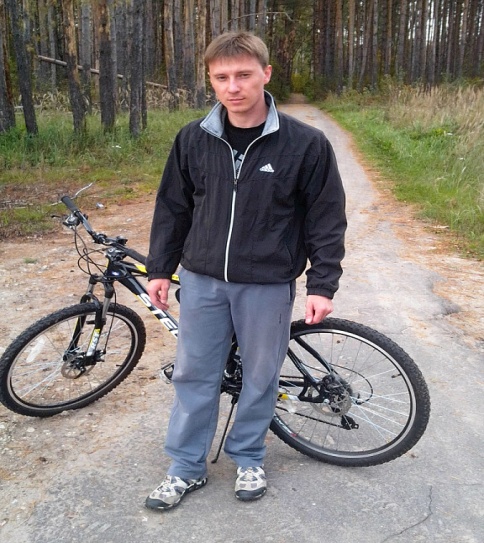 